Risk Assessment MatrixPrioritising Hazards and RisksHazard Consequence Rating TableProbability Rating TableRisk Priority Table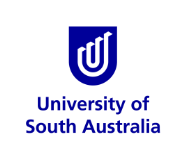 WHS FORMWHS FORMWHS FORMWHS41Plant & EQUIPMENT Risk AssessmentThis form supports the Managing Workplace Health and Safety Risks procedurePlant & EQUIPMENT Risk AssessmentThis form supports the Managing Workplace Health and Safety Risks procedurePlant & EQUIPMENT Risk AssessmentThis form supports the Managing Workplace Health and Safety Risks procedureUseful electronic links:UniSA Safety & Wellbeing websiteSafeWork SA Resources (Legislation and codes of practice)  (UniSA subscription)   Useful electronic links:UniSA Safety & Wellbeing websiteSafeWork SA Resources (Legislation and codes of practice)  (UniSA subscription)   Useful electronic links:UniSA Safety & Wellbeing websiteSafeWork SA Resources (Legislation and codes of practice)  (UniSA subscription)   Useful electronic links:UniSA Safety & Wellbeing websiteSafeWork SA Resources (Legislation and codes of practice)  (UniSA subscription)   Useful electronic links:UniSA Safety & Wellbeing websiteSafeWork SA Resources (Legislation and codes of practice)  (UniSA subscription)   Useful electronic links:UniSA Safety & Wellbeing websiteSafeWork SA Resources (Legislation and codes of practice)  (UniSA subscription)   Workplace (Unit/Institute):Workplace (Unit/Institute):Workplace (Unit/Institute):Workplace (Unit/Institute):Workplace (Unit/Institute):Workplace (Unit/Institute):Assessment No:Assessment No:Assessment Date:          /         /Review Date:            /          /(3 years maximum)Review Date:            /          /(3 years maximum)Review Date:            /          /(3 years maximum)Description of item of plant or equipment: _____________________________________________________________________________________________Location: Campus _________________________________Room no _____________________________________Person in charge of the plant or equipment: __________________________________________________________Manufacturer/MakeModel_________________________________________________________________________Serial no and/or UniSA Asset No:___________________________________________________________________When purchased:_______________________________________________________________________________Installing company (if applicable) ___________________________________________________________________Company performing any servicing or calibration: ______________________________________________________(if applicable)Description of item of plant or equipment: _____________________________________________________________________________________________Location: Campus _________________________________Room no _____________________________________Person in charge of the plant or equipment: __________________________________________________________Manufacturer/MakeModel_________________________________________________________________________Serial no and/or UniSA Asset No:___________________________________________________________________When purchased:_______________________________________________________________________________Installing company (if applicable) ___________________________________________________________________Company performing any servicing or calibration: ______________________________________________________(if applicable)Description of item of plant or equipment: _____________________________________________________________________________________________Location: Campus _________________________________Room no _____________________________________Person in charge of the plant or equipment: __________________________________________________________Manufacturer/MakeModel_________________________________________________________________________Serial no and/or UniSA Asset No:___________________________________________________________________When purchased:_______________________________________________________________________________Installing company (if applicable) ___________________________________________________________________Company performing any servicing or calibration: ______________________________________________________(if applicable)Description of item of plant or equipment: _____________________________________________________________________________________________Location: Campus _________________________________Room no _____________________________________Person in charge of the plant or equipment: __________________________________________________________Manufacturer/MakeModel_________________________________________________________________________Serial no and/or UniSA Asset No:___________________________________________________________________When purchased:_______________________________________________________________________________Installing company (if applicable) ___________________________________________________________________Company performing any servicing or calibration: ______________________________________________________(if applicable)Description of item of plant or equipment: _____________________________________________________________________________________________Location: Campus _________________________________Room no _____________________________________Person in charge of the plant or equipment: __________________________________________________________Manufacturer/MakeModel_________________________________________________________________________Serial no and/or UniSA Asset No:___________________________________________________________________When purchased:_______________________________________________________________________________Installing company (if applicable) ___________________________________________________________________Company performing any servicing or calibration: ______________________________________________________(if applicable)Description of item of plant or equipment: _____________________________________________________________________________________________Location: Campus _________________________________Room no _____________________________________Person in charge of the plant or equipment: __________________________________________________________Manufacturer/MakeModel_________________________________________________________________________Serial no and/or UniSA Asset No:___________________________________________________________________When purchased:_______________________________________________________________________________Installing company (if applicable) ___________________________________________________________________Company performing any servicing or calibration: ______________________________________________________(if applicable)Any relevant regulation, code, standard, guideline or manufacturer handbook (list):Work Health and Safety Regulations 2012, Regs 203 to 226. General duties for management or control of plant.Approved Code of Practice: Managing Risks of Plant in the Workplace (Safe Work Australia)Any relevant regulation, code, standard, guideline or manufacturer handbook (list):Work Health and Safety Regulations 2012, Regs 203 to 226. General duties for management or control of plant.Approved Code of Practice: Managing Risks of Plant in the Workplace (Safe Work Australia)Any relevant regulation, code, standard, guideline or manufacturer handbook (list):Work Health and Safety Regulations 2012, Regs 203 to 226. General duties for management or control of plant.Approved Code of Practice: Managing Risks of Plant in the Workplace (Safe Work Australia)Any relevant regulation, code, standard, guideline or manufacturer handbook (list):Work Health and Safety Regulations 2012, Regs 203 to 226. General duties for management or control of plant.Approved Code of Practice: Managing Risks of Plant in the Workplace (Safe Work Australia)Any relevant regulation, code, standard, guideline or manufacturer handbook (list):Work Health and Safety Regulations 2012, Regs 203 to 226. General duties for management or control of plant.Approved Code of Practice: Managing Risks of Plant in the Workplace (Safe Work Australia)Any relevant regulation, code, standard, guideline or manufacturer handbook (list):Work Health and Safety Regulations 2012, Regs 203 to 226. General duties for management or control of plant.Approved Code of Practice: Managing Risks of Plant in the Workplace (Safe Work Australia)Plant register and SafeWork SA registration:Is the plant recorded on your local workplace plant register (WHS40 or similar)?  Yes/NoDoes the plant require registration with SafeWork SA (Refer WHS Regs, Schedule 5 Part 2)?  Yes/NoIs the plant registered with SafeWork SA? Yes/No    SWSA Cert/Reg No.      Is the registration of the plant recorded locally on WHS31 or similar?  Yes/No.For sources of ionising radiation please contact your Departmental Radiation Safety Officer or the University RSO.Plant register and SafeWork SA registration:Is the plant recorded on your local workplace plant register (WHS40 or similar)?  Yes/NoDoes the plant require registration with SafeWork SA (Refer WHS Regs, Schedule 5 Part 2)?  Yes/NoIs the plant registered with SafeWork SA? Yes/No    SWSA Cert/Reg No.      Is the registration of the plant recorded locally on WHS31 or similar?  Yes/No.For sources of ionising radiation please contact your Departmental Radiation Safety Officer or the University RSO.Plant register and SafeWork SA registration:Is the plant recorded on your local workplace plant register (WHS40 or similar)?  Yes/NoDoes the plant require registration with SafeWork SA (Refer WHS Regs, Schedule 5 Part 2)?  Yes/NoIs the plant registered with SafeWork SA? Yes/No    SWSA Cert/Reg No.      Is the registration of the plant recorded locally on WHS31 or similar?  Yes/No.For sources of ionising radiation please contact your Departmental Radiation Safety Officer or the University RSO.Plant register and SafeWork SA registration:Is the plant recorded on your local workplace plant register (WHS40 or similar)?  Yes/NoDoes the plant require registration with SafeWork SA (Refer WHS Regs, Schedule 5 Part 2)?  Yes/NoIs the plant registered with SafeWork SA? Yes/No    SWSA Cert/Reg No.      Is the registration of the plant recorded locally on WHS31 or similar?  Yes/No.For sources of ionising radiation please contact your Departmental Radiation Safety Officer or the University RSO.Plant register and SafeWork SA registration:Is the plant recorded on your local workplace plant register (WHS40 or similar)?  Yes/NoDoes the plant require registration with SafeWork SA (Refer WHS Regs, Schedule 5 Part 2)?  Yes/NoIs the plant registered with SafeWork SA? Yes/No    SWSA Cert/Reg No.      Is the registration of the plant recorded locally on WHS31 or similar?  Yes/No.For sources of ionising radiation please contact your Departmental Radiation Safety Officer or the University RSO.Plant register and SafeWork SA registration:Is the plant recorded on your local workplace plant register (WHS40 or similar)?  Yes/NoDoes the plant require registration with SafeWork SA (Refer WHS Regs, Schedule 5 Part 2)?  Yes/NoIs the plant registered with SafeWork SA? Yes/No    SWSA Cert/Reg No.      Is the registration of the plant recorded locally on WHS31 or similar?  Yes/No.For sources of ionising radiation please contact your Departmental Radiation Safety Officer or the University RSO.LicensingAre there any licensing requirements associated with ownership or operation of the plant? Yes/NoE.g.: operation of the plant constitutes ‘high risk work’; plant producing ionising radiation.Are the licences obtained and recorded in the workplace licence register (WHS30 or similar)?  Yes/No.For sources of ionising radiation please contact your Departmental Radiation Safety Officer or the University RSO.LicensingAre there any licensing requirements associated with ownership or operation of the plant? Yes/NoE.g.: operation of the plant constitutes ‘high risk work’; plant producing ionising radiation.Are the licences obtained and recorded in the workplace licence register (WHS30 or similar)?  Yes/No.For sources of ionising radiation please contact your Departmental Radiation Safety Officer or the University RSO.LicensingAre there any licensing requirements associated with ownership or operation of the plant? Yes/NoE.g.: operation of the plant constitutes ‘high risk work’; plant producing ionising radiation.Are the licences obtained and recorded in the workplace licence register (WHS30 or similar)?  Yes/No.For sources of ionising radiation please contact your Departmental Radiation Safety Officer or the University RSO.LicensingAre there any licensing requirements associated with ownership or operation of the plant? Yes/NoE.g.: operation of the plant constitutes ‘high risk work’; plant producing ionising radiation.Are the licences obtained and recorded in the workplace licence register (WHS30 or similar)?  Yes/No.For sources of ionising radiation please contact your Departmental Radiation Safety Officer or the University RSO.LicensingAre there any licensing requirements associated with ownership or operation of the plant? Yes/NoE.g.: operation of the plant constitutes ‘high risk work’; plant producing ionising radiation.Are the licences obtained and recorded in the workplace licence register (WHS30 or similar)?  Yes/No.For sources of ionising radiation please contact your Departmental Radiation Safety Officer or the University RSO.LicensingAre there any licensing requirements associated with ownership or operation of the plant? Yes/NoE.g.: operation of the plant constitutes ‘high risk work’; plant producing ionising radiation.Are the licences obtained and recorded in the workplace licence register (WHS30 or similar)?  Yes/No.For sources of ionising radiation please contact your Departmental Radiation Safety Officer or the University RSO.Step 1 - Form a team of assessors. Decide who else should be consulted.Step 1 - Form a team of assessors. Decide who else should be consulted.Step 1 - Form a team of assessors. Decide who else should be consulted.Step 1 - Form a team of assessors. Decide who else should be consulted.Step 1 - Form a team of assessors. Decide who else should be consulted.Step 1 - Form a team of assessors. Decide who else should be consulted.Risk assessor(s):Others consulted: (e.g. elected health and safety representative, operator of the plant, other personnel exposed to risks)Risk assessor(s):Others consulted: (e.g. elected health and safety representative, operator of the plant, other personnel exposed to risks)Risk assessor(s):Others consulted: (e.g. elected health and safety representative, operator of the plant, other personnel exposed to risks)Risk assessor(s):Others consulted: (e.g. elected health and safety representative, operator of the plant, other personnel exposed to risks)Risk assessor(s):Others consulted: (e.g. elected health and safety representative, operator of the plant, other personnel exposed to risks)Risk assessor(s):Others consulted: (e.g. elected health and safety representative, operator of the plant, other personnel exposed to risks)Step 2 -  Identify the hazards associated with the plant or equipment being assessedStep 2 -  Identify the hazards associated with the plant or equipment being assessedStep 2 -  Identify the hazards associated with the plant or equipment being assessedStep 2 -  Identify the hazards associated with the plant or equipment being assessedStep 2 -  Identify the hazards associated with the plant or equipment being assessedStep 2 -  Identify the hazards associated with the plant or equipment being assessedStep 2 -  Identify the hazards associated with the plant or equipment being assessedHazards: Potential to cause harm to people, property or the environment. Tick the applicable hazardsHazards: Potential to cause harm to people, property or the environment. Tick the applicable hazardsHazards: Potential to cause harm to people, property or the environment. Tick the applicable hazardsHazards: Potential to cause harm to people, property or the environment. Tick the applicable hazardsHazards: Potential to cause harm to people, property or the environment. Tick the applicable hazardsHazards: Potential to cause harm to people, property or the environment. Tick the applicable hazardsHazards: Potential to cause harm to people, property or the environment. Tick the applicable hazardsMechanical hazardsRadiationUnexpected startup, unexpected overrun/overspeedContact with moving parts;  mass and stability problemsLow-frequency, radio frequency radiation; microwavesFailure/Display of control systemAccumulation of energy inside machinery eg elastic elements (springs), liquids or gases under pressure, the effect of vacuumInfrared, visible and UV radiationRestoration of energy supply after InterruptionCrushing hazardX-rays and gamma raysExternal influences on electrical equipmentShearing hazardLasersOther external influences (gravity, wind etc.)Cutting or severing hazardAlpha and beta rays, electron beams neutronsErrors in softwareEntanglement hazardsMaterials and substancesErrors made by operator (human/machine mismatch)Drawing in or trapping hazardContact with or inhalation of harmful fluids, gases, mists, fumes and dustsRelating to traveling functionImpact hazardFire and explosionMovement when starting engineStabbing punctureBiological or microbiological hazardsMovement without driver at driving positionFriction or abrasion hazardErgonomicsMovement without all parts in a safe positionHigh pressureUnhealthy postures or excessive effortExcessive speed of pedestrian-controlled machineryElectrical hazardsInadequate consideration of hand-arm or foot-leg anatomyExcessive oscillations when movingContact of persons with live parts (direct contact)Neglected use of PPEInsufficient ability of machinery to be slowed down, stopped and immobilizedContact of persons with parts which have become live under faulty conditions (indirect contact)Inadequate lightingFrom handling of the machine (lack of stability)Approach to live parts under high voltageMental overload and underload, stressMechanical hazard and hazardous eventsElectrostatic phenomenaHuman error, human behaviorFrom load falls, collisions, machine tipping (lack of stability)Thermal radiation or other phenomena such as projection of molten particles and chemical effects from short circuits, overloadsInadequate design, location or identification of manual controlsUncontrolled loading-overloading-overturning moments exceededThermal hazardsInadequate design or location of visual display unitsUnexpected/unintended movement of loadsBurns, scalds and other injuries by possible contact with objects or materials (hot or cold)VibrationDue to power source and to the transmission of powerDamage to health by hot or cold working environmentUse of hand held machinesHazards from engine and the batteriesNoiseWhole body vibrationHazards from transmission of power between machinesHearing Loss or other physiological disordersOTHERHazards from coupling and towingInterference with speech, acoustic signalsList the hazards identified from aboveList the hazards identified from aboveList the hazards identified from aboveList the hazards identified from aboveList the hazards identified from aboveList the hazards identified from aboveList the hazards identified from aboveList the hazards identified from aboveList the hazards identified from aboveList the hazards identified from aboveList the hazards identified from aboveList the hazards identified from aboveList the hazards identified from aboveList the hazards identified from aboveList the hazards identified from above1.6.6.2.7.7.3.8.8.4.9.9.5.10.10.Any specific circumstances (describe):     Any specific circumstances (describe):     Any specific circumstances (describe):     Any specific circumstances (describe):     Any specific circumstances (describe):     Any specific circumstances (describe):     Any specific circumstances (describe):     Any specific circumstances (describe):     Any specific circumstances (describe):     Any specific circumstances (describe):     Any specific circumstances (describe):     Any specific circumstances (describe):     Any specific circumstances (describe):     Any specific circumstances (describe):     Any specific circumstances (describe):     Persons at risk (list):Are any undergraduate students operating the plant or equipment?  Yes/NoAre any postgraduate students operating the plant or equipment?  Yes/NoPersons at risk (list):Are any undergraduate students operating the plant or equipment?  Yes/NoAre any postgraduate students operating the plant or equipment?  Yes/NoPersons at risk (list):Are any undergraduate students operating the plant or equipment?  Yes/NoAre any postgraduate students operating the plant or equipment?  Yes/NoPersons at risk (list):Are any undergraduate students operating the plant or equipment?  Yes/NoAre any postgraduate students operating the plant or equipment?  Yes/NoPersons at risk (list):Are any undergraduate students operating the plant or equipment?  Yes/NoAre any postgraduate students operating the plant or equipment?  Yes/NoPersons at risk (list):Are any undergraduate students operating the plant or equipment?  Yes/NoAre any postgraduate students operating the plant or equipment?  Yes/NoPersons at risk (list):Are any undergraduate students operating the plant or equipment?  Yes/NoAre any postgraduate students operating the plant or equipment?  Yes/NoPersons at risk (list):Are any undergraduate students operating the plant or equipment?  Yes/NoAre any postgraduate students operating the plant or equipment?  Yes/NoPersons at risk (list):Are any undergraduate students operating the plant or equipment?  Yes/NoAre any postgraduate students operating the plant or equipment?  Yes/NoPersons at risk (list):Are any undergraduate students operating the plant or equipment?  Yes/NoAre any postgraduate students operating the plant or equipment?  Yes/NoPersons at risk (list):Are any undergraduate students operating the plant or equipment?  Yes/NoAre any postgraduate students operating the plant or equipment?  Yes/NoPersons at risk (list):Are any undergraduate students operating the plant or equipment?  Yes/NoAre any postgraduate students operating the plant or equipment?  Yes/NoPersons at risk (list):Are any undergraduate students operating the plant or equipment?  Yes/NoAre any postgraduate students operating the plant or equipment?  Yes/NoPersons at risk (list):Are any undergraduate students operating the plant or equipment?  Yes/NoAre any postgraduate students operating the plant or equipment?  Yes/NoPersons at risk (list):Are any undergraduate students operating the plant or equipment?  Yes/NoAre any postgraduate students operating the plant or equipment?  Yes/NoStep 3 – Risk assessmentStep 4 – Risk controls         Step 3 – Risk assessmentStep 4 – Risk controls         Step 3 – Risk assessmentStep 4 – Risk controls         For each identified hazard rate the risk using the Risk Rating Matrix.Detail controls measures required to address the risks applying the Hierarchy of ControlsFor each identified hazard rate the risk using the Risk Rating Matrix.Detail controls measures required to address the risks applying the Hierarchy of ControlsFor each identified hazard rate the risk using the Risk Rating Matrix.Detail controls measures required to address the risks applying the Hierarchy of ControlsFor each identified hazard rate the risk using the Risk Rating Matrix.Detail controls measures required to address the risks applying the Hierarchy of ControlsFor each identified hazard rate the risk using the Risk Rating Matrix.Detail controls measures required to address the risks applying the Hierarchy of ControlsFor each identified hazard rate the risk using the Risk Rating Matrix.Detail controls measures required to address the risks applying the Hierarchy of ControlsFor each identified hazard rate the risk using the Risk Rating Matrix.Detail controls measures required to address the risks applying the Hierarchy of ControlsFor each identified hazard rate the risk using the Risk Rating Matrix.Detail controls measures required to address the risks applying the Hierarchy of ControlsFor each identified hazard rate the risk using the Risk Rating Matrix.Detail controls measures required to address the risks applying the Hierarchy of ControlsFor each identified hazard rate the risk using the Risk Rating Matrix.Detail controls measures required to address the risks applying the Hierarchy of ControlsFor each identified hazard rate the risk using the Risk Rating Matrix.Detail controls measures required to address the risks applying the Hierarchy of ControlsFor each identified hazard rate the risk using the Risk Rating Matrix.Detail controls measures required to address the risks applying the Hierarchy of ControlsControls to be considered from the following hierarchy of controlControls to be considered from the following hierarchy of controlControls to be considered from the following hierarchy of controlControls to be considered from the following hierarchy of controlControls to be considered from the following hierarchy of controlControls to be considered from the following hierarchy of controlControls to be considered from the following hierarchy of controlControls to be considered from the following hierarchy of controlControls to be considered from the following hierarchy of controlControls to be considered from the following hierarchy of controlControls to be considered from the following hierarchy of controlControls to be considered from the following hierarchy of controlControls to be considered from the following hierarchy of controlControls to be considered from the following hierarchy of controlControls to be considered from the following hierarchy of controlElimination (is it necessary?)Substitution Isolation (restrict access)Engineering (guarding, redesign)Elimination (is it necessary?)Substitution Isolation (restrict access)Engineering (guarding, redesign)Elimination (is it necessary?)Substitution Isolation (restrict access)Engineering (guarding, redesign)Elimination (is it necessary?)Substitution Isolation (restrict access)Engineering (guarding, redesign)Elimination (is it necessary?)Substitution Isolation (restrict access)Engineering (guarding, redesign)Elimination (is it necessary?)Substitution Isolation (restrict access)Engineering (guarding, redesign)Elimination (is it necessary?)Substitution Isolation (restrict access)Engineering (guarding, redesign)Elimination (is it necessary?)Substitution Isolation (restrict access)Engineering (guarding, redesign)Administration (training. SOPs,)Personal Protective Equipment (PPE) (e.g.  gloves, leather apron, coveralls, respirator)Administration (training. SOPs,)Personal Protective Equipment (PPE) (e.g.  gloves, leather apron, coveralls, respirator)Administration (training. SOPs,)Personal Protective Equipment (PPE) (e.g.  gloves, leather apron, coveralls, respirator)Administration (training. SOPs,)Personal Protective Equipment (PPE) (e.g.  gloves, leather apron, coveralls, respirator)Administration (training. SOPs,)Personal Protective Equipment (PPE) (e.g.  gloves, leather apron, coveralls, respirator)Administration (training. SOPs,)Personal Protective Equipment (PPE) (e.g.  gloves, leather apron, coveralls, respirator)Administration (training. SOPs,)Personal Protective Equipment (PPE) (e.g.  gloves, leather apron, coveralls, respirator)Identified HazardsExposureIdentified HazardsExposureIdentified HazardsExposureIdentified HazardsExposureRisk assessmentRisk assessmentRisk assessmentRisk assessmentRisk RatingRisk RatingRequired ControlsRequired ControlsControls ImplementedControls ImplementedControls ImplementedIdentified HazardsExposureIdentified HazardsExposureIdentified HazardsExposureIdentified HazardsExposureConsequencesLikelihoodLikelihoodLikelihoodRisk RatingRisk RatingRequired ControlsRequired ControlsControls ImplementedControls ImplementedControls ImplementedYes Yes No Yes Yes No Yes Yes No Yes Yes No Yes Yes No Yes Yes No Yes Yes No Yes Yes No Yes Yes No Yes Yes No Yes Yes No Yes Yes No Yes Yes No Is the risk? (Tick one)Is the risk? (Tick one) Adequately controlled. No further action required - Sign off form as completed. Adequately controlled. No further action required - Sign off form as completed. Adequately controlled. No further action required - Sign off form as completed. Adequately controlled. No further action required - Sign off form as completed. Adequately controlled. No further action required - Sign off form as completed. Adequately controlled. No further action required - Sign off form as completed. Adequately controlled. No further action required - Sign off form as completed. Adequately controlled. No further action required - Sign off form as completed. Adequately controlled. No further action required - Sign off form as completed. Adequately controlled. No further action required - Sign off form as completed. Adequately controlled. No further action required - Sign off form as completed. Adequately controlled. No further action required - Sign off form as completed. Adequately controlled. No further action required - Sign off form as completed. Adequately controlled. No further action required - Sign off form as completed.Is the risk? (Tick one)Is the risk? (Tick one) Inadequately controlled. Further Action/Investigation required. Continue with Step 5. Inadequately controlled. Further Action/Investigation required. Continue with Step 5. Inadequately controlled. Further Action/Investigation required. Continue with Step 5. Inadequately controlled. Further Action/Investigation required. Continue with Step 5. Inadequately controlled. Further Action/Investigation required. Continue with Step 5. Inadequately controlled. Further Action/Investigation required. Continue with Step 5. Inadequately controlled. Further Action/Investigation required. Continue with Step 5. Inadequately controlled. Further Action/Investigation required. Continue with Step 5. Inadequately controlled. Further Action/Investigation required. Continue with Step 5. Inadequately controlled. Further Action/Investigation required. Continue with Step 5. Inadequately controlled. Further Action/Investigation required. Continue with Step 5. Inadequately controlled. Further Action/Investigation required. Continue with Step 5. Inadequately controlled. Further Action/Investigation required. Continue with Step 5. Inadequately controlled. Further Action/Investigation required. Continue with Step 5.Step 5 – Implementation Plan (for controls not already in place)Step 5 – Implementation Plan (for controls not already in place)Step 5 – Implementation Plan (for controls not already in place)Step 5 – Implementation Plan (for controls not already in place)Step 5 – Implementation Plan (for controls not already in place)Step 5 – Implementation Plan (for controls not already in place)Step 5 – Implementation Plan (for controls not already in place)Step 5 – Implementation Plan (for controls not already in place)Step 5 – Implementation Plan (for controls not already in place)Step 5 – Implementation Plan (for controls not already in place)Step 5 – Implementation Plan (for controls not already in place)Step 5 – Implementation Plan (for controls not already in place)Step 5 – Implementation Plan (for controls not already in place)Step 5 – Implementation Plan (for controls not already in place)Step 5 – Implementation Plan (for controls not already in place)Step 5 – Implementation Plan (for controls not already in place)Control OptionControl OptionControl OptionControl OptionControl OptionControl OptionResourcesResourcesResourcesResourcesResourcesPerson(s) responsiblePerson(s) responsibleProposed implementation dateProposed implementation dateProposed implementation dateStep 6 – Comments and endorsementsStep 6 – Comments and endorsementsStep 6 – Comments and endorsementsStep 6 – Comments and endorsementsStep 6 – Comments and endorsementsStep 6 – Comments and endorsementsStep 6 – Comments and endorsementsStep 6 – Comments and endorsementsStep 6 – Comments and endorsementsStep 6 – Comments and endorsementsStep 6 – Comments and endorsementsStep 6 – Comments and endorsementsStep 6 – Comments and endorsementsStep 6 – Comments and endorsementsStep 6 – Comments and endorsementsStep 6 – Comments and endorsementsName:                                                                        Signature:                                                        Date:      Name:                                                                        Signature:                                                        Date:      Name:                                                                        Signature:                                                        Date:      Name:                                                                        Signature:                                                        Date:      Name:                                                                        Signature:                                                        Date:      Name:                                                                        Signature:                                                        Date:      Name:                                                                        Signature:                                                        Date:      Name:                                                                        Signature:                                                        Date:      Name:                                                                        Signature:                                                        Date:      Name:                                                                        Signature:                                                        Date:      Name:                                                                        Signature:                                                        Date:      Name:                                                                        Signature:                                                        Date:      Name:                                                                        Signature:                                                        Date:      Name:                                                                        Signature:                                                        Date:      Name:                                                                        Signature:                                                        Date:      Name:                                                                        Signature:                                                        Date:      Assessment Approval: (e.g. Principal researcher, Head of research group, General Manager, Technical Services Manager) I am satisfied that the risks are not significant and/or adequately controlled and that resources required will be provided.Name:                                                                        Signature:                                                        Date:      Position Title:      Assessment Approval: (e.g. Principal researcher, Head of research group, General Manager, Technical Services Manager) I am satisfied that the risks are not significant and/or adequately controlled and that resources required will be provided.Name:                                                                        Signature:                                                        Date:      Position Title:      Assessment Approval: (e.g. Principal researcher, Head of research group, General Manager, Technical Services Manager) I am satisfied that the risks are not significant and/or adequately controlled and that resources required will be provided.Name:                                                                        Signature:                                                        Date:      Position Title:      Assessment Approval: (e.g. Principal researcher, Head of research group, General Manager, Technical Services Manager) I am satisfied that the risks are not significant and/or adequately controlled and that resources required will be provided.Name:                                                                        Signature:                                                        Date:      Position Title:      Assessment Approval: (e.g. Principal researcher, Head of research group, General Manager, Technical Services Manager) I am satisfied that the risks are not significant and/or adequately controlled and that resources required will be provided.Name:                                                                        Signature:                                                        Date:      Position Title:      Assessment Approval: (e.g. Principal researcher, Head of research group, General Manager, Technical Services Manager) I am satisfied that the risks are not significant and/or adequately controlled and that resources required will be provided.Name:                                                                        Signature:                                                        Date:      Position Title:      Assessment Approval: (e.g. Principal researcher, Head of research group, General Manager, Technical Services Manager) I am satisfied that the risks are not significant and/or adequately controlled and that resources required will be provided.Name:                                                                        Signature:                                                        Date:      Position Title:      Assessment Approval: (e.g. Principal researcher, Head of research group, General Manager, Technical Services Manager) I am satisfied that the risks are not significant and/or adequately controlled and that resources required will be provided.Name:                                                                        Signature:                                                        Date:      Position Title:      Assessment Approval: (e.g. Principal researcher, Head of research group, General Manager, Technical Services Manager) I am satisfied that the risks are not significant and/or adequately controlled and that resources required will be provided.Name:                                                                        Signature:                                                        Date:      Position Title:      Assessment Approval: (e.g. Principal researcher, Head of research group, General Manager, Technical Services Manager) I am satisfied that the risks are not significant and/or adequately controlled and that resources required will be provided.Name:                                                                        Signature:                                                        Date:      Position Title:      Assessment Approval: (e.g. Principal researcher, Head of research group, General Manager, Technical Services Manager) I am satisfied that the risks are not significant and/or adequately controlled and that resources required will be provided.Name:                                                                        Signature:                                                        Date:      Position Title:      Assessment Approval: (e.g. Principal researcher, Head of research group, General Manager, Technical Services Manager) I am satisfied that the risks are not significant and/or adequately controlled and that resources required will be provided.Name:                                                                        Signature:                                                        Date:      Position Title:      Assessment Approval: (e.g. Principal researcher, Head of research group, General Manager, Technical Services Manager) I am satisfied that the risks are not significant and/or adequately controlled and that resources required will be provided.Name:                                                                        Signature:                                                        Date:      Position Title:      Assessment Approval: (e.g. Principal researcher, Head of research group, General Manager, Technical Services Manager) I am satisfied that the risks are not significant and/or adequately controlled and that resources required will be provided.Name:                                                                        Signature:                                                        Date:      Position Title:      Assessment Approval: (e.g. Principal researcher, Head of research group, General Manager, Technical Services Manager) I am satisfied that the risks are not significant and/or adequately controlled and that resources required will be provided.Name:                                                                        Signature:                                                        Date:      Position Title:      Assessment Approval: (e.g. Principal researcher, Head of research group, General Manager, Technical Services Manager) I am satisfied that the risks are not significant and/or adequately controlled and that resources required will be provided.Name:                                                                        Signature:                                                        Date:      Position Title:      ConsequenceProbabilityProbabilityProbabilityProbabilityProbabilityConsequenceVery LikelyLikelyUnlikelyHighly UnlikelyConsequenceLife ThreateningHighHighHighMediumConsequenceDetrimentalHighHighMediumMediumConsequenceHarmfulHighMediumMediumLowConsequenceNegligibleMediumMediumLowLowLife ThreateningHazard may cause death or total loss of one or more bodily functions (e.g. loss of an arm, an eye, huge financial loss etc).DetrimentalHazard may cause severe injury, illness or permanent partial loss of one or more bodily functions (eg. noise induced hearing loss), or serious property damage, loss of production capability.HarmfulHazard may cause a reportable incident i.e. an incident that results in the employee being unable to undertake their normal duties for 7 days or more, or significant property damage, high financial loss.NegligibleHazard may cause minor injury, illness or property damage, first aid treatment only or no injury, low financial loss.Very LikelyExposure to hazard likely to occur frequently.LikelyExposure to hazard likely to occur but not frequently.UnlikelyExposure to hazard unlikely to occur.Highly UnlikelyExposure to hazard so unlikely that it can be assumed that it will not happen.Risk PriorityDefinitions of PrioritySuggested Time FrameHighSituation critical, stop work immediately or consider cessation of work process.Must be fixed today, consider short term and/or long term actions.NowMediumIs very important, must be fixed this week, consider short term and/or long term actions.This WeekLowIs still important but can be dealt with through scheduled maintenance or similar type programming. However, if solution is quick and easy then fix it today.Review and/or manage by routine procedures.1 - 3 Months